Dundee City CouncilCity Development Department Maintenance PartnershipWINTER GRITTING& SNOWCLEARING SERVICESPolicy Statement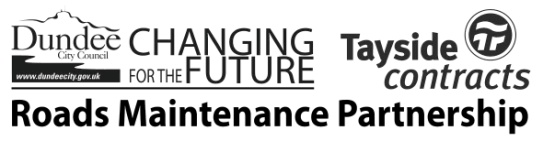 CONTENTS1	POLICY 2	SERVICE PROVISION3	INFORMATION FOR ACTION4	PRIORITIES  TREATMENT STANDARDSAPPENDICESAPPENDIX A – WINTER SPECIFICATIONWINTER MAINTENANCE POLICY  LEVEL OF SERVICE	policyDundee City Council will operate a priority system of winter maintenance which, as far as reasonably practicable, will permit the safe movement of vehicular and pedestrian traffic on the more critical parts of the road network while minimising delays directly attributable to the adverse weather conditions, and will aim to provide a suitable level of service on footways subject to available resources.The objective of this policy is to enable Dundee City Council to comply with its statutory duty to:-“take such steps as they consider reasonable to prevent snow and ice endangering the safe passage of pedestrians and vehicles over public roads” (Roads (Scotland) Act 1984).As part of the Road Maintenance Partnership, Tayside Contracts operate and maintain a fleet of dedicated winter maintenance vehicles to carry out winter maintenance operations on the adopted roads and footways maintained by the councilThese roads and footways have been prioritised as priority, secondary or cul de sac depending on their strategic importance as referred to later in this report.	SERVICE PROVISIONOperating PeriodThe winter operating period is detailed in Appendix A of this policy.The “core” period for monitoring and priority operating will run from late October until early April. Carriageway, secondary and cul de sac route additional support resource will run from late October to early April.  Footway operations will commence in the middle of November until late March, the exact starting and completion dates to be established each pre winter season. Service ProvisionDuring this period, Tayside Contracts, the operational arm of the Road Maintenance Partnership, as principal service provider, will provide the necessary resources (including suitably trained personnel) in order to achieve the required standards. These resources cover priority, secondary and cul de sac carriageway routes. During the winter period, the Road Maintenance Partnership will operate a 24 hour winter service, using weather forecasts, road and weather monitoring data supplied through competitive tender.When severe weather conditions prevent outdoor activities such as grass cutting, grounds maintenance resources may be allocated to winter services as required. 	INFORMATION FOR ACTIONLevels of ReadinessThree levels of readiness are to be applied throughout the Winter period:Green:‘Normal’ monitoring and action conditions apply.  When sub-zero temperatures are forecast over no more than 4 consecutive days to be followed by a thaw, a daily standard action of pre-grits on Priority Routes will be applied.  Only staff and workforce whose normal duties include winter action, monitoring and supervision are involved. Routes treated under Green: Carriageway Priority routes only.Footway: No treatment of footway routes.  Amber:Extended monitoring and action conditions apply.  When prolonged freezing conditions i.e. 5-10 consecutive days, snowfall or extreme ice is forecast.  Additional staff will be allocated duties to handle extended reporting systems. Workforce participation will be extended as appropriate, other Services will be notified for assistance as required, including Emergency Planning, Neighbourhood Services: Environment and Emergency Services.  The state of readiness of plant and equipment will be checked, inspect and replenish grit bins where appropriate.Routes treated under Amber: Carriageway Priority and Secondary routes, any variance from this at discretion of RMP Manager. Footway: Priority routes, any variance from this at discretion of RMP Manager.Red:Full monitoring and action conditions apply. Severe and continued snowfall or extreme ice is forecast endangering the continuity of the infrastructure.  Actions as per Amber, mobilisation of additional external resource and supplementary resource from other departments.  Full reporting systems in place, including daily status reports to members, Contact Centre, emergency services and appropriate Council Services. Routes treated under Red: Carriageway Priority, Secondary and cul de sac routes, any variance from this at discretion of RMP Manager. Footway: Priority and secondary routes, any variance from this at discretion of RMP Manager.PRIORITIES  TREATMENT STANDARDSAdopted CarriagewaysThe basis for establishing priority routes in relation to the formally adopted road network is as follows:All strategic routesMain service bus routesOther heavily trafficked roadsOther adopted roads4.2	In order that treatment of major roads (i-iii above) can be provided within an acceptable timescale, the number and length of priority routes must be held to a level commensurate with available resources.	Night Shift Cover4.3	A limited night shift cover will operate on certain routes of strategic importance within Dundee City because of the need to treat these roads out-with priority treatment times.Treatment Routes4.4		The respective categories covered are as follows:Priority Routes4.7	The main standby system will operate for all priority routes.4.9	As part of the standby system between Mondays and Saturdays, regular early morning reporting at 0400 hours will operate (with the facility to call the crews out as early as 0500 hours for priority routes if conditions dictate).  During periods of anticipated relatively mild weather an operational decision may be taken daily to temporarily suspend this, though road temperatures will still be monitored.4.10	Sundays and public holidays reporting of standby personnel will only be carried out if 	requiredSecondary and Cul de sac Routes All resources will initially be concentrated on priority routes, and it is only when these priority routes have been adequately dealt with that resources will be deployed on secondary routes and then cul de sac routes.Adopted FootwaysIn order that treatment of strategic footways can be provided within an acceptable timescale, the number and length of priority routes must be held to a level commensurate with available resources.Adopted footways are also categorised into priority routes and secondary routes.  The priority routes are those which the footway snow ploughs deal with first, namely education establishments, shopping areas and main bus routes.  Once the priority routes have been treated to a reasonable standard, secondary routes will be dealt with next. Adopted Footways – Priority RoutesDuring snow or severe ice conditions these routes will have coverage as per Appendix A of this policy.Adopted Footways – Secondary RoutesThese footways will have similar coverage to priority routes and will be treated after the priority routes have been adequately dealt with. Cycle Route Treatment Many of the cycle routes across Dundee are covered within the current carriageway and footway treatment routes, the exception to this are those which are remote from an adopted carriageway or footway. Remote cycleways where alternate treated route provision is available via the carriageway network are included in the secondary network priority.Grit Bins (Adopted Roads/Footways)It is the Council’s policy that new grit bins will be provided on request on adopted roads/footways, only at locations where the undernoted criteria are met, and that no further grit bins be provided where the carriageway or footway (as appropriate to the request) is not adopted.  The criteria referred to above are:the location is not on a Priority footway gritting route,   the location has a gradient greater than 6%,  OR the location is on a tight bend (if request relates to carriageway) OR the location incorporates a series of steps (within the adopted road boundaries)  OR the location is within a sheltered housing area and is the main link road to local shops or public transport.In new housing developments grit bins are to be provided by the Developer through Road Construction Consents to the agreed specification at appropriate locations. Following adoption of housing development roads, grit bins may be removed if the road is added to the Councils winter routesGrit bins are replenished prior to the onset of winter and periodically as required throughout the course of the winter season. Grit bins are filled with a 1:6 mixture of salt and sand/grit.As identified in the level of readiness, additional resources will be deployed during severe winter conditions to ensure that grit bins remain replenished.ExceptionsExceptions to paragraphs 4.1- 4.22 may be granted for snow or severe ice emergencies but will be subject to approval from the Director of City Development or the Head of Sustainable Transportation & Roads Infrastructure. APPENDIX AWINTER SPECIFICATIONRoute CategoryHours of CoverPriority Routes0500-2100Secondary RoutesCul de sac Routes0730-16000730-1600Fleet DetailsFleet DetailsFleet Details1Number of carriageway gritting vehicles13 No. 6m3 gritters1 No. 1.2m3 gritter2 No. 0.8m3 gritter2Number of external carriageway support vehicles6 No. 0.8m3 Farmers tractors3Number of footway gritting vehicles22 No. f/way mini tractors10 No. pickups (re-supply)Response StandardsResponse StandardsResponse Standards4Response Time (time from decision instructed to treatment beginning)1 Hour5Treatment Time (time from leaving depot / starting route to completion) excluding snow routes extensions3 HoursWinter Cover PeriodsWinter Cover PeriodsWinter Cover Periods6Priority Carriageway Cover – Lead in period1 week 7Priority Carriageway Cover – Core period23 weeks 8Priority Carriageway Cover – Lead out period1 week 9Secondary & Tertiary Carriageway Cover – Lead in period0 weeks10Secondary & Tertiary Carriageway Cover – Core period23 weeks11Secondary & Tertiary Carriageway Cover – Lead out period0 weeks12Nightshift Carriageway Cover27 weeks13Priority Footway Cover – Lead in period0 weeks14Priority Footway Cover – Core period19 weeks15Priority Footway Cover – Lead out period0 weeks16Secondary & Tertiary Footway Cover – Lead in period0 weeks17Secondary & Tertiary Footway Cover – Core period19 weeks18Secondary & Tertiary Footway Cover – Lead out period0 weeksSalt ResilienceSalt ResilienceSalt Resilience19Resilience – Fifteen day resilience duration salt stock holding3900 tonnes20Resilience – minimum salt stock level to be held2340 tonnesRoute PrioritisationRoute PrioritisationRoute Prioritisation21Carriageway route priorities – Primary Gritting RoutesHierarchy 3B and aboveSchoolsGradient roadsIndustrial estate through roads22Carriageway route priorities – Secondary Gritting RoutesAll other roads which aren’t either P1 or cul-de-sac23Carriageway route priorities – Tertiary Gritting RoutesCul-de-sacs24Footway route priorities – Primary Gritting RoutesUrban precincts (Dundee City Centre, Broughty Ferry centre, Lochee High St and Perth Rd).Schools25Footway route priorities – Secondary Gritting RoutesAll other footways and remote cycleways